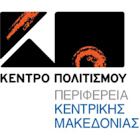        Δ Ε Λ Τ Ι Ο   Τ Υ Π Ο ΥΆννας Μυκωνίου «Οδυσσέας Ελύτης – με φως ελληνικό»Βραδιά ποίησης και μουσικήςΤετάρτη 20 Μαρτίου ώρα 21:00Τιμώντας την παγκόσμια ημέρα ποίησης, το Κέντρο Πολιτισμού Περιφέρειας Κεντρικής Μακεδονίας επαναλαμβάνει την μεγάλη επιτυχία του ΦΕΣΤΙΒΑΛ ΕΠΤΑΠΥΡΓΙΟΥ 2023 «Οδυσσέας Ελύτης – με φως ελληνικό»,  στο Μέγαρο Μουσικής Θεσσαλονίκης στις 20 Μαρτίου 2024.Μια παράσταση λόγου και μουσικής, που απογειώνεται από τις ερμηνείες του Κώστα Μακεδόνα, της Μαρίας Κωστράκη και τις απαγγελίες της Καρυοφυλλιάς Καραμπέτη. Μέσα από αφηγηματικά κείμενα, αποσπάσματα, μελοποιημένα ποιήματα και οπτικό υλικό η παράσταση παρουσιάζει την φωτεινή πλευρά της ποίησης του Οδυσσέα Ελύτη, αυτή που διαβάζεται με τις αισθήσεις και με τα μάτια της ψυχής. Προσεγγίζει όμως και το κορυφαίο έργο του νομπελίστα ποιητή, το Άξιον Εστί. Στη βραδιά θα ακουστούν περίπου 22 ποιήματα μελοποιημένα από τους Μίκη Θεοδωράκη, Ηλία Ανδριόπουλο, Μάνο Χατζιδάκι, Γιάννη Μαρκόπουλο, Λίνο Κόκκοτο, Νένα Βενετσάνου, Νότη Μαυρουδή και θα παρουσιαστούν με 12μελή ορχήστρα.Κείμενα / λογοτεχνική μελέτη Άννα ΜυκωνίουΣκηνοθετική επιμέλεια Αθανάσιος ΚολαλάςΕνορχηστρώσεις Αντώνης Σουσάμογλου, Λάζαρος ΤσαβδαρίδηςΜικτή χορωδία Θεσσαλονίκης , Διεύθυνση Μαίρη ΚωνσταντινίδουΕρμηνεύουν Κώστας Μακεδόνας, Μαρία ΚωστράκηΑφήγηση-απαγγελία Καρυοφυλλιά ΚαραμπέτηΒιολί Ι Αντώνης ΣουσάμογλουΒιολί ΙΙ Ντέιβιντ ΜπόγκορατΒιόλα Θανάσης ΣουργκούνηςΤσέλο Γιάννης ΣτέφοςΚοντραμπάσο Ντίνος ΜάνοςΑκορντεόν Παναγιώτης ΑνδρέογλουΜαντολίνο Λέανδρος ΜεγακλήςΚρουστά Δημήτρης ΒίττηςΚλαρινέτο Αντώνης ΤσαχτάνηςΆρπα Κατερίνα ΚίτσουΠιάνο και μουσική διεύθυνση Κωνσταντίνος Δημηνάκης Τετάρτη 20 Μαρτίου 2024 στις 21:00  Μέγαρο Μουσικής Θεσσαλονίκης Παραγωγή: Κέντρο Πολιτισμού Περιφέρειας Κεντρικής ΜακεδονίαςΣε συνεργασία με τον Οργανισμό Μεγάρου Μουσικής ΘεσσαλονίκηςΤιμές εισιτηρίων από 15 ευρώ.Εισιτήρια από την More.com by Viva https://www.more.com/music/odysseas-elytis-me-fos-elliniko-1/?fbclid=IwAR1kg1uytS4zxG5GRVKjVzrlpLLfBxxWhMaHY_Eulr9ghkUb1w1GxMWqgKgκαι τα φυσικά σημεία πώλησης: WIND, Public, MediaMarktΧΟΡΗΓΟΙ ΕΠΙΚΟΙΝΩΝΙΑΣ: ΕΡΤ3, 102 FM, 9.58 FM, ΕΡΤ ΣΕΡΡΕΣ,  TV100, FM 100, FM 100.6, ΜΑΚΕΔΟΝΙΑ, MAKTHES.GR,  ΤΥΠΟΣ ΘΕΣΣΑΛΟΝΙΚΗΣ, PARALLAXI, ΜΑΚΕΔΟΝΙΑ, MAKTHES.GR, ΤΥΠΟΣ ΘΕΣΣΑΛΟΝΙΚΗΣ, PARALLAXI, POLIS MAGAZINO, THESSTODAY, THES.GR, CITYPORTAL, KARFITSA, COSMOPOLITI.COM, ΚΟΥΛΤΟΥΡΟΣΟΥΠΑ, METROPOLIS95.5, VELVET 96.8, ZOO 90.8, METROSPORT, REPUBLICRADIO.GR, TRANZISTOR,  GRTIMES.GR, VORIA.GR, V WOMAN, REAL, OPEN, DION, AVATONPRESS, StellasView.gr, Palmos 96.5  ΧΟΡΗΓΟΣ :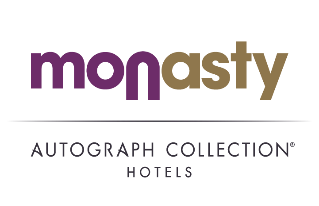 Για πληροφορίες: www.kepo.gr2310 6025992310 421059